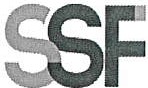 SUPERINTENDENCIA DEL SISTEMA FINANCIEROSSF 2022ORDEN DE COMPRA	No.	403Versión pública según Art. 30 LAIP. Por supresión de información confidencial. Art. 24 Lit. c LAIP.FECHA: 29/11/2022PROVEEDOR: JUGUETES DE EL SALVADOR, S.A.DE C.V./ JUGUESAL, S.A. DE C.V.NIT:	xxxxxxxxxxxxxxxxxx712UNIDAD SOLICITANTE: DEPARTAMENTO GESTIÓN HUMANA Y ORGANIZACIONALREQUERIMIENTO No. 416/2022 ADMINISTRADOR O.C.: ANA SILVIA LIMA ESCOBAR		ANALISTA: ENRIQUE DELGADO FAVOR SUMINISTRAR LO SIGUIENTE:	BIEN		X	SERVICIO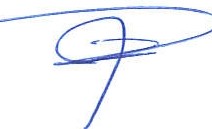 SUPERINTENDENCIA DEL SISTE.MA FINANCIEROSSF 2022ORDEN DE COMPRA	No.	403FECHA: 29/11/2022PROVEEDOR: JUGUETES DE EL SALVADOR, S.A.DE C.V./ JUGUESAL, S.A. DE C.V.NIT:	xxxxxxxxxxxxxxxxxx712UNIDAD SOLICITANTE: DEPARTAMENTO GESTIÓN HUMANA Y ORGANIZACIONAL REQUERIMIENTO No. 416/2022 ADMINISTRADOR O.C.: ANA SILVIA LIMA ESCOBAR		ANALISTA: ENRIQUE DELGADO FAVOR SUMINISTRAR LO SIGUIENTE:	BIEN		X	SERVICIO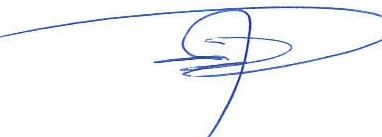 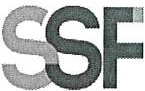 SUPERINTENDENCIA DELSISTEMAFINANCIEROSSF 2022ORDEN DE COMPRANo.	403FECHA: 29/11/2022PROVEEDOR: JUGUETES DE EL SALVADOR, S.A.DE C.V./ JUGUESAL, S.A. DE C.V.NIT:	xxxxxxxxxxxxxxxxxx712	)UNIDAD SOLICITANTE: DEPARTAMENTO GESTIÓN HUMANA Y ORGANIZACIONALREQUERIMIENTO No. 416/2022 ADMINISTRADOR O.C.: ANA SILVIA LIMA ESCOBAR		ANALISTA: ENRIQUE DELGADO FAVOR SUMINISTRAR LO SIGUIENTE:	BIEN		X	SERVICIOCANTIDAD	CODIGO	DESCRIPCION	COSTO UNITARIO	COSTO TOTALFORMA DE PAGO: CONTRA ENTREGASON: DOS MIL CIENTO NOVENTA Y CINCO US DÓLARES 93/100ADQUISICIÓN DE ARTÍCULOS PARA NIÑOS Y NIÑAS, HIJOS DE EMPLEADOS DE LASSF.	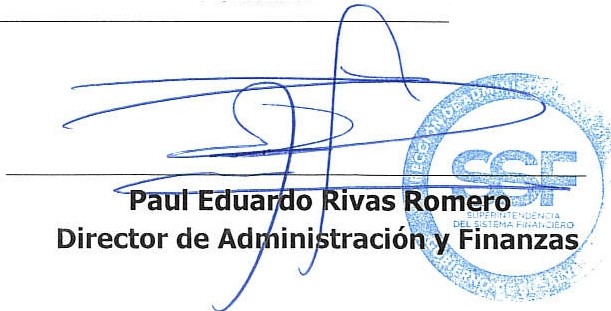 ORIGINALTOTAL:	2,195.93CANTIDADCODIGODESCRIPCION	COSTOUNITARIOCOSTO TOTAL5410109ATENCION AL PERSONAL13.060065.30ADQUISICIÓN DE ARTÍCULOS PARA NIÑOS Y NIÑAS, HIJOS DE EMPLEADOS DE LA SSF. CODIGO 798602410109ATENCION AL PERSONAL13.060026.12ADQUISICIÓN DE ARTÍCULOS PARA NIÑOS Y NIÑAS, HIJOSDE EMPLEADOS DE LA SSF. CODIGO 798604410109ATENCION AL PERSONAL8.580034.32ADQUISICIÓN DE ARTÍCULOS PARA NIÑOS Y NIÑAS, HIJOS DE EMPLEADOS DE LA SSF. CODIGO 1115464410109ATENCION AL PERSONAL8.580034.32ADQUISICIÓN DE ARTÍCULOS PARA NIÑOS Y NIÑAS, HIJOS DE EMPLEADOS DE LA SSF. CODIGO 11154611410109ATENCION AL PERSONAL15.2900168.19ADQUISICIÓN DE ARTÍCULOS PARA NIÑOS Y NIÑAS, HIJOSDE EMPLEADOS DE LA SSF. CODIGO 1130368410109ATENCION AL PERSONAL15.2900122.32ADQUISICIÓN DE ARTÍCULOS PARA NIÑOS Y NIÑAS, HIJOS DE EMPLEADOS DE LA SSF. CODIGO 1130364410109ATENCION AL PERSONAL10.460041.84ADQUISICIÓN DE ARTÍCULOS PARA NIÑOS Y NIÑAS, HIJOSDE EMPLEADOS DE LA SSF. CODIGO 1223408410109ATENCION AL PERSONAL10.790086.32ADQUISICIÓN DE ARTÍCULOS PARA NIÑOS Y NIÑAS, HIJOS DE EMPLEADOS DE LA SSF. CODIGO 11323612410109ATENCION AL PERSONAL15.7200188.64ADQUISICIÓN DE ARTÍCULOS PARA NIÑOS Y NIÑAS, HIJOSDE EMPLEADOS DE LA SSF. CODIGO 1435792410109ATENCION AL PERSONAL14.390028.78ADQUISICIÓN DE ARTÍCULOS PARA NIÑOS Y NIÑAS, HIJOS DE EMPLEADOS DE LA SSF. CODIGO 649895410109ATENCION AL PERSONAL10.660053.30ADQUISICIÓN DE ARTÍCULOS PARA NIÑOS Y NIÑAS, HIJOSDE EMPLEADOS DE LA SSF. CODIGO 782063410109ATENCION AL PERSONAL12.590037.77ADQUISICIÓN DE ARTÍCULOS PARA NIÑOS Y NIÑAS, HIJOS DE EMPLEADOS DE LA SSF. CODIGO 10045311410109ATENCION AL PERSONAL7.190079.09ADQUISICIÓN DE ARTÍCULOS PARA NIÑOS Y NIÑAS, HIJOS DE EMPLEADOS DE LA SSF. CODIGO 1132491410109ATENCION AL PERSONAL12.420012.42